SNP Memo #2022-2023-15
COMMONWEALTH of VIRGINIA 
Department of Education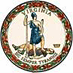 DATE: August 10, 2022TO: Directors, Supervisors, and Contact Persons AddressedFROM: Sandra C. Curwood, PhD, RDN, SandySUBJECT: Resources for Promoting Free and Reduced-Price Meal ApplicationsThis purpose of this memorandum is to remind school food authorities (SFAs) about the return of the free and reduced-price meal application collection in school year (SY) 2022–2023. Included are resources to help SFAs promote free and reduced-price meal application submission. SFAs are encouraged to use these resources to communicate to families the importance of completing meal applications.With the return of traditional school meal pricing in SY 2022–2023, divisions may find it challenging to get families to complete and submit applications due to the previous nationwide waivers allowing all students to access meals at no charge without applications. No Kid Hungry’s Free and Reduced-Price Meals Application Outreach Toolkit, which includes customizable graphics and sample social media posts, is designed to help SFAs communicate with families and promote free and reduced-price meal application submission. No Kid Hungry is hosting a webinar to review the strategies and best practices outlined in the toolkit on Thursday, August 18, 2022, at 2:00 p.m. Please register in advance for this webinar. Please note that these resources only apply to SFAs that are not participating in the Community Eligibility Provision (CEP). As a reminder, SFAs that are participating in CEP are not permitted to collect free and reduced-price meal applications. Please direct any questions to the school nutrition specialist assigned to your region.SCC/KAM